INDICAÇÃO Nº 05982/2013Sugere ao Poder Executivo Municipal a troca das lâmpadas queimadas, manutenção do telhado e vigia 24 horas para o CRAS Dona Juvelina Isler Galvino no bairro Nova Conquista. Excelentíssimo Senhor Prefeito Municipal, Nos termos do Art. 108 do Regimento Interno desta Casa de Leis, dirijo-me a Vossa Excelência para sugerir que, por intermédio do Setor competente, promova a troca das lâmpadas queimadas, manutenção do telhado e vigia 24 horas para o CRAS Dona Juvelina Isler Galvino no bairro Nova Conquista.                              Justificativa:Conforme visita do vereador e relato dos funcionários do CRAS, o mesmo apresenta diversos itens que necessita de manutenção. Entre elas algumas lâmpadas queimadas e telhas quebradas. Visando garantir condições de uso do local, evitar depredação e proporcionar segurança aos munícipes que utilizam o local sugiro também a presença de um vigia 24 horas. Plenário “Dr. Tancredo Neves”, em 08 de Novembro de 2013.ALEX ‘BACKER’-Vereador-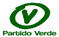 